13 декабря 2017 года в нашей школе  состоялся  муниципальный семинар  «Повышение эффективности и качества воспитательной деятельности в образовательной организации: формы, методы, технологии».  Участники  семинара  - заместители директора, методисты, педагоги дополнительного образования, учителя начальных классов  Беломорского и Сегежского районов. Слесарчук Людмила Алексеевна познакомила гостей  итогами реализации программы «Экологическое воспитание», провела игру  «Без экологии,  друзья, нам прожить никак нельзя» для 8-9 классов. Василий Алексеевич Ломаш представил опыт работы клуба «Патриот Поморья». Участники клуба, учащиеся 2,4 классов, продемонстрировали  свои умения  в строевой подготовке. Тренировочное занятие объединения дополнительного образования «Одуванчик» подняло настроение всем присутствующим, зарядило энергией на весь день. 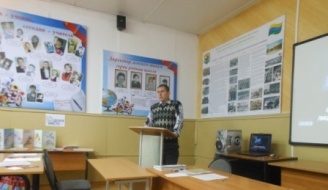 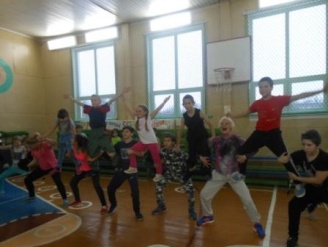 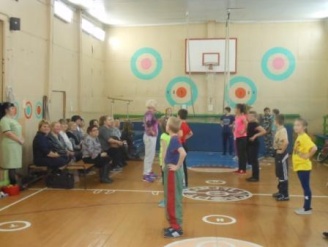 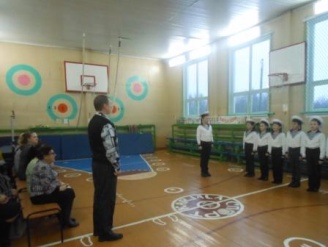 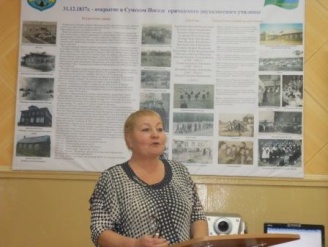 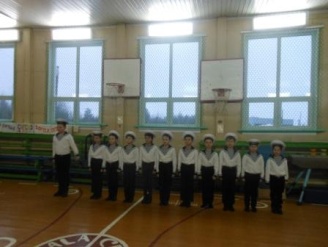 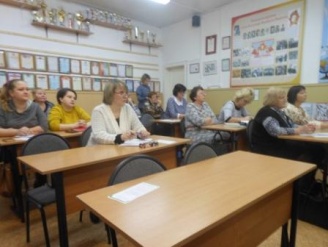 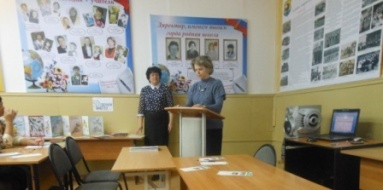 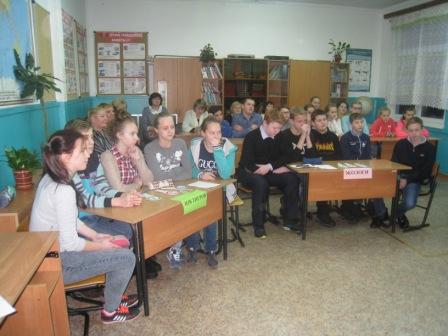 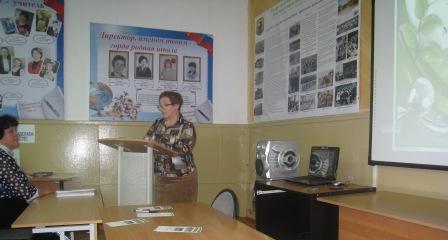 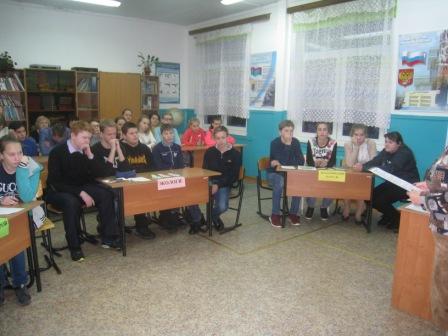 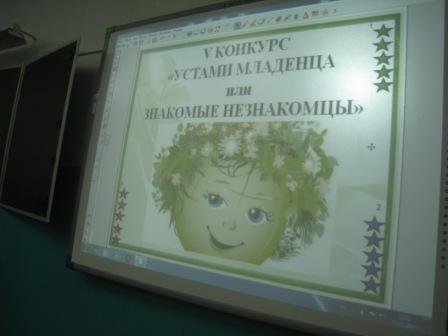 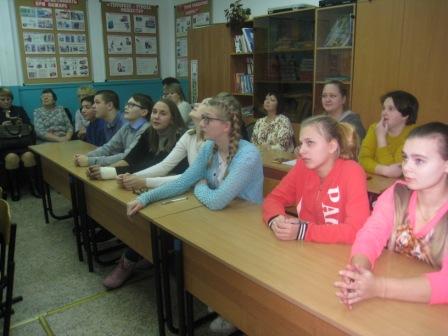 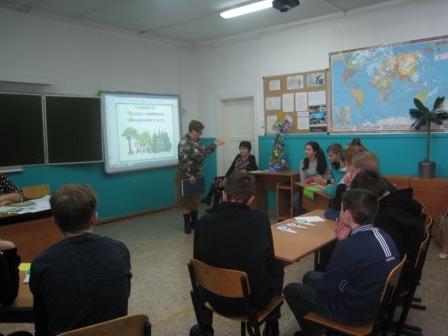 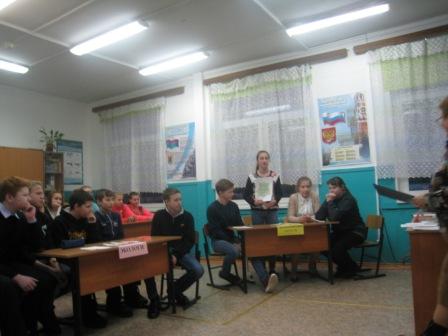 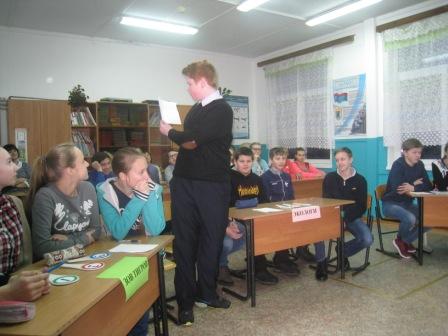 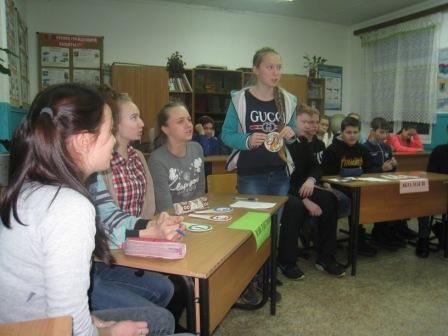 